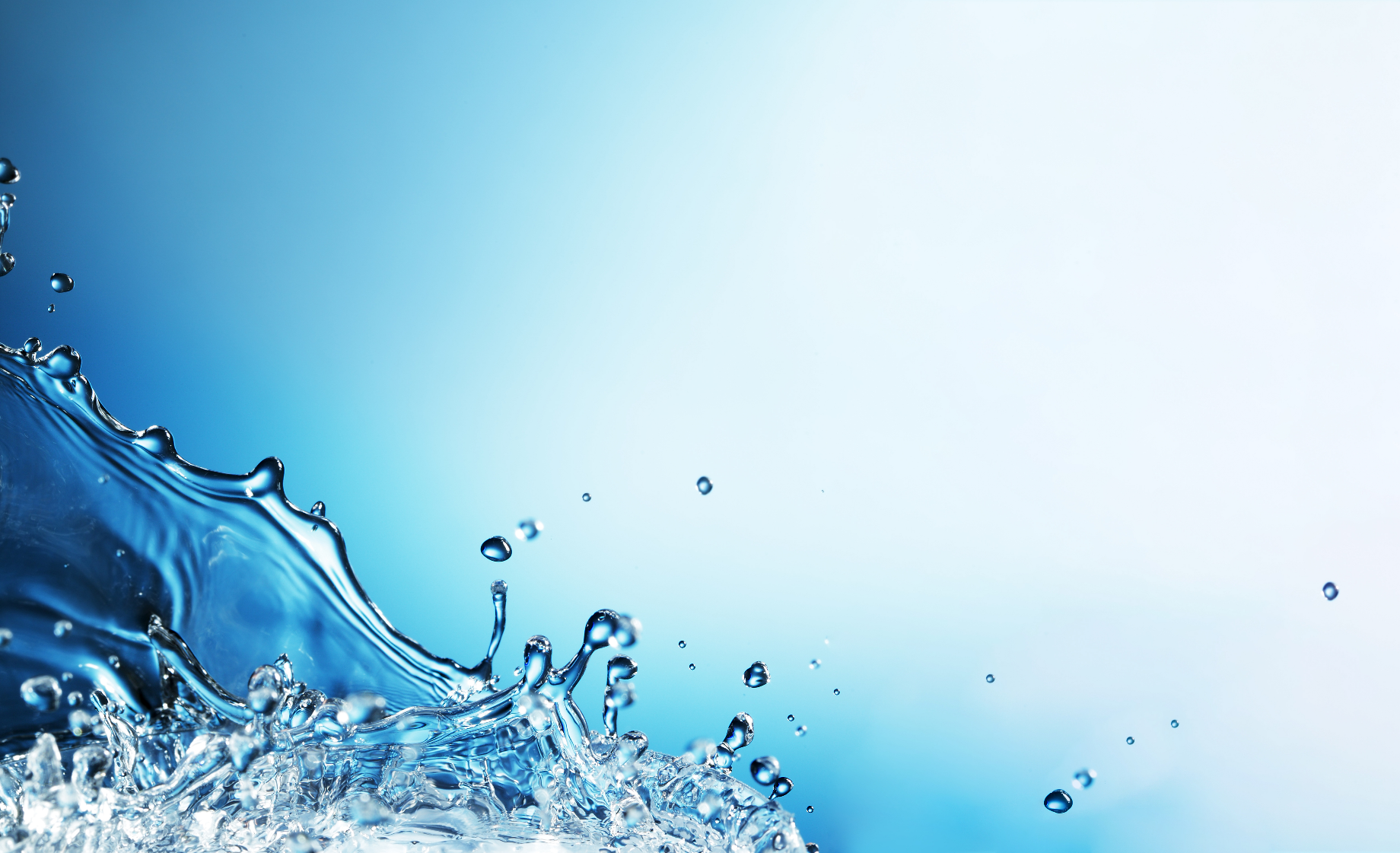 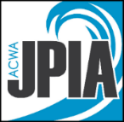 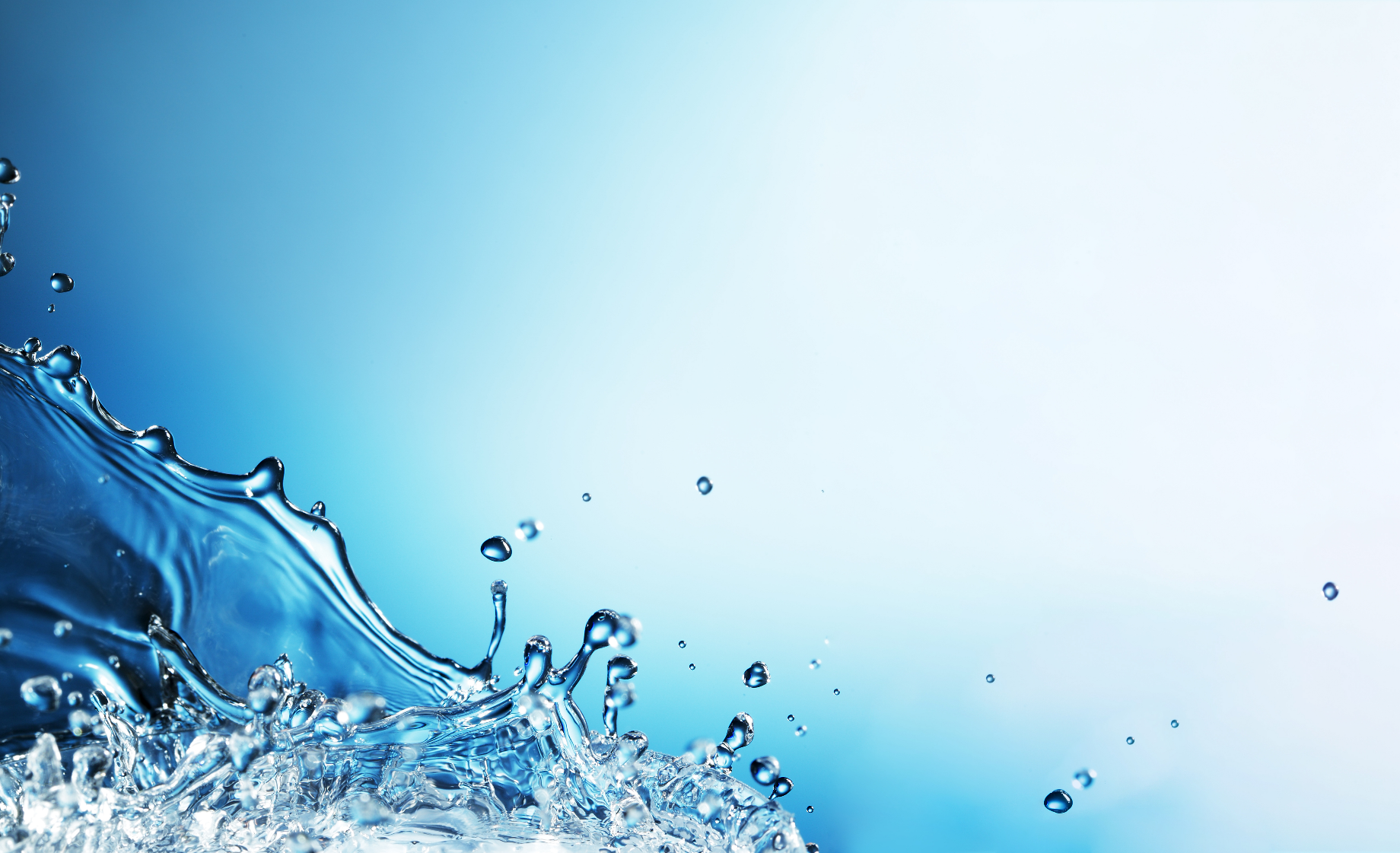 _____________________________________________________ (name of individual) has been designated an “Entry Supervisor” and Competent Person for Permit-Required Confined Space Operations by _____________________________________________________ (name of District) based on the individual’s training, experience, and demonstrated skills in the following: Ability to evaluate potential or known confined space hazards and acceptable entry conditions.Understanding the use of atmospheric testing devices and ventilation methods.Knowledge and understanding required of staffing roles (attendant, entrants, rescue).Ability to evaluate other permit requirements necessary to authorize work in confined spaces (i.e., hot work, LOTO). Ability to evaluate potential or known fall hazards that require protective systems.Ability to communicate and coordinate requirements when working with outside parties.Implementing the requirements of the District’s Confined Space Program and Permit process.Review of supporting documents related to Competent Person designation: (attach copies)_____Training, classes, and workshops attended_____Years/months of experience in a supervisor or lead person role Number of years/months _________Formal education, union apprenticeship, etc.Evaluated and Designated by:Signature: ________________________________________ 		Date: ___________________Name: ___________________________________________ 		Title: ____________________Individual assigned as a Confined Space Competent Person:Signature: _______________________________	Title:_______________ Date:_____________   Confined Space Competent Person EvaluationDate EvaluatedPassed ByUnderstands and Implements District’s CSE ProgramEffectively controls known hazards for safe entryProperly completes CSE permit and performs inspectionsConducts atmospheric testing Implements proper ventilation controlsImplements effective fall protection planImplements emergency and rescue proceduresImplements effective communication procedures Ensures only authorized personnel are in the work areaConducts safety briefs with outside parties Properly terminates entry permit 